             КАРАР                                                                                  РЕШЕНИЕ 03 март   2017 й.                         № 62                        03 марта 2017 г.«О создании добровольной народной дружины «Кульчуровской народной дружины»    В соответствии с ч.2 ст. 12 Федерального закона Российской Федерации от 02 апреля 2014 № 44-ФЗ «Об участии граждан в охране общественного порядка»,  п.4 ст. 2 Закона Республики Башкортостан от 30 июня 2015г. № 240-з «О народных дружинах в Республике Башкортостан» Совет сельского поселения  Кульчуровский сельсовет муниципального района Баймакский район Республики Башкортостан  Р Е Ш И Л:Создать добровольную народную дружину «Кульчуровской народной дружины».Избрать командиром народной дружины Кульмухаметова Фазыльяна Насырьяновича.  Управляющему делами Сынгизовой М.Р. опубликовать настоящее решение на официальном сайте Администрации сельского поселения Кульчуровский  сельсовет  муниципального района Баймакский район. Возложить контроль за исполнением настоящего решения на Администрацию сельского поселения Кульчуровский сельсовет муниципального района Баймакский район Республики Башкортостан.Глава сельского поселенияКульчуровский сельсоветмуниципального районаБаймакский район Республики Башкортостан                                            Ф.И.АргынбаеваБАШ?ОРТОСТАН РЕСПУБЛИКА№ЫБАЙМА? РАЙОНЫМУНИЦИПАЛЬ РАЙОНЫНЫ*КОЛСОРА  АУЫЛ  СОВЕТЫАУЫЛ БИЛ»М»№ЕСОВЕТЫ453662, Байма7 районы,       Колсора ауылы,Д.Самарбаев урамы,2Тел. 8(34751) 4-91-55kulch-sp@yandex.ruРЕСПУБЛИКА БАШКОРТОСТАНСОВЕТСЕЛЬСКОГО ПОСЕЛЕНИЯКУЛЬЧУРОВСКИЙ  СЕЛЬСОВЕТМУНИЦИПАЛЬНОГО РАЙОНАБАЙМАКСКИЙ РАЙОН453662 , Баймакский  район,с.Кульчурово, ул.Д.Самарбаев,2Тел. 8(34751) 4-91-55kulch -sp@yandex.ru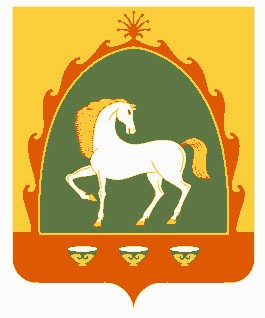 